Чек-лист учителя начальных классов по подготовке к ВПРдля обеспечения положительных результатов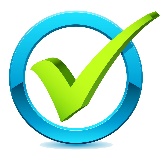 	пробелов 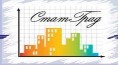 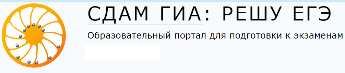 	пробелов 